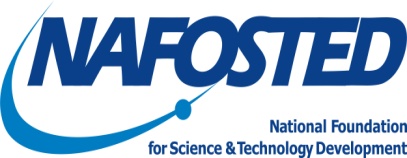 Expected results of proposed research project Expected scientific outcomes:For example: new theories, methods, materials; scientific significance and potential application.Tentative publications and knowledge dissemination:Please note: NAFOSTED requires Vietnamese PI to be key contributor in at least one publication.Expected training results:PublicationsNumber of publicationsNotes1Article(s) in ISI-covered, prestigious International Journals (according to NAFOSTED’s list of journals)2OtherNoTraining resultsNumber Notes1Master(s)2PhD (s)